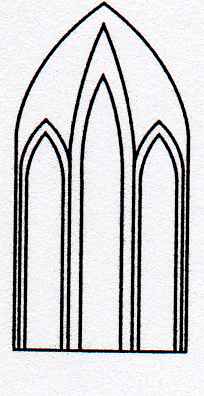 Catedral Anglicana St Paul´sValparaíso“Música en las Alturas”Organista: José SaavedraDomingo 21 de Enero, 201812:30 Horas- Preludio en La m.   J.S.Bach (1685-1750)- Adagio en Sol m    T. Albinoni ( 1671-1751)- Largo from New World Symphony    A. Dvorak (1841- 1904)- Poem                                     Z. Fibich (1850-1900)- Morning from Peer Gynt.                 E.Grieg (1843-1907)